Sprechen Sie mit dem Wahl-Vorstand: Wenn Sie Fragen haben.Wenn Sie Wahl-Vorschläge machen wollenWenn Sie einen Fehler melden wollen. Zum Beispiel auf Liste mit den wählbaren Beschäftigten.Oder auf der Liste mit den wahl-berechtigten Beschäftigten.Oder auf der Liste Kandidaten.Wenn Sie einen Antrag auf Briefwahl machen wollen.So erreichen Sie den Wahl-Vorstand:Telefon:E-Mail:Post-Adresse:Das ist der Wahl-VorstandDie Stellvertreter vom Wahl-VorstandAssistenz-Person vom Wahl-Vorstand ist: ……………………………………………………………………………………………………………………Ort und Datum	Unterschrift Vorsitzender vom Wahl-Vorstand……………………………………………………………………………………Ort und Datum		Unterschrift Mitglied vom Wahl-VorstandBilder: © Lebenshilfe für Menschen mit geistiger Behinderung Bremen e.V., Illustrator Stefan Albers, Atelier Fleetinsel, 2013Wahl-Ausschreiben für die Wahl vom Werkstatt-Rat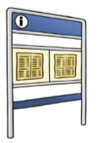 Wahl-Ausschreiben für die Wahl vom Werkstatt-RatDie Wahl vom Werkstatt-Rat ist am:…………………………………….Die Wahl vom Werkstatt-Rat ist in diesem Raum:…………………………………….Hinweis: Schreiben Sie in die gelben Felder diese Infos:Datum und Uhrzeit von der Wahl.Raum von der Wahl.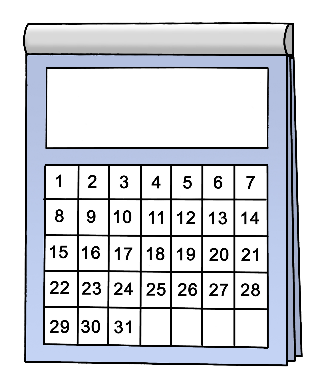 Wer darf wählen? Alle Beschäftigten aus der Werkstatt können den Werkstatt-Rat wählen. Die Namen von den Beschäftigten stehen auf der Liste mit den Beschäftigten. Sie finden die Liste hier:………Diese Personen dürfen nicht wählen:Beschäftigte im Eingangs-Verfahren.In dieser Zeit wird geprüft: Eine Person kann gut in der Werkstatt arbeiten. Eine Person kann nicht in der Werkstatt arbeiten. Beschäftigte im Berufsbildungs-BereichMitarbeiter und Mitarbeiterinnen von der Werkstatt.Wenn Sie in der Werkstatt arbeiten und Ihr Name steht nicht auf der Liste:Dann sprechen Sie mit dem Wahl-Vorstand.Der Wahl-Vorstand ist zuständig für die Wahl.Infos zum Wahl-Vorstand finden Sie auf der letzten Seite vom Wahl-Ausschreiben.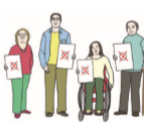 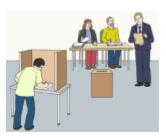 Wen können die Beschäftigten wählen?Jeder Beschäftigte kann andere Beschäftigte für die Wahl vorschlagen.Und jeder Beschäftigte kann sich selbst für die Wahl vorschlagen.Diese vorgeschlagenen Beschäftigten heißen Kandidat oder Kandidatin.Es bedeutet: Diese Person kann man in den Werkstatt-Rat wählen. Ein anderes Wort dafür ist Wahl-Bewerber oder Wahl-Bewerberin.Das ist wichtig für Kandidaten und Kandidatinnen:Sie müssen am Tag von der Wahl 6 Monate oder länger in der Werkstatt arbeiten.Zu den 6 Monaten gehört auch die Zeit im Eingangs-Verfahren.Oder im Berufsbildungs-Bereich.Ihr Name muss auf der Liste mit den wählbaren Beschäftigten stehen.Auf dieser Liste stehen Namen von Beschäftigten. Diese Beschäftigten kann man für die Wahl vorschlagen.Sie finden die Liste hier:………Wenn ein Name von einem Kandidaten oder einer Kandidatin nicht auf der Liste steht:Dann sprechen Sie mit dem Wahl-Vorstand.Wenn eine Person Kandidat oder Kandidatin bei der Wahl sein soll:Dann müssen mindestens 3 wahl-berechtigte Beschäftigte dafür sein.Der Kandidat oder die Kandidatin muss im Werkstatt-Rat mit-arbeiten wollen. Sie können dem Wahl-Vorstand sagen: Das ist mein Kandidat oder meine Kandidatin.Oder:Sie schreiben den Namen von der Person in das Arbeits-Blatt Wahl-Vorschlag. Dann schicken Sie Ihren Wahl-Vorschlag an den Wahl-Vorstand.Das müssen Sie bis zu diesem Tag machen: ....Sie können mehrere Personen für die Wahl zum Werkstatt-Rat vorschlagen. Sie können auch sich selbst vorschlagen.Der Wahl-Vorstand prüft alle Wahl-Vorschläge.Der Wahl-Vorstand schreibt alle Namen auf die 
Liste Kandidaten.Sie finden die Liste ab dem ….………Bei der Werkstatt-Wahl können die Beschäftigten nur Personen von dieser Liste wählen.Wenn Ihr Wahl-Vorschlag nicht auf der Liste ist: Dann sprechen Sie mit dem Wahl-Vorstand. 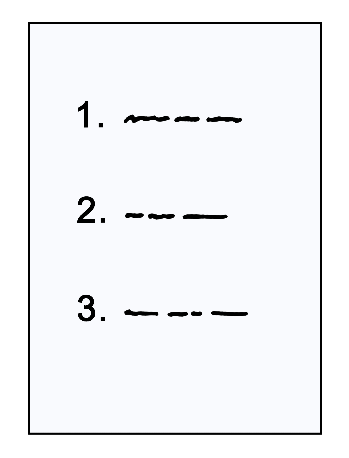 Wie wählen die Beschäftigten?Die Beschäftigten wählen in der Werkstatt an diesem Tag: ….Die Wahl ist in diesem Raum: ….Wenn man am Tag von der Wahl nicht in der Werkstatt ist:Dann kann man eine Brief-Wahl machen.Das geht so:Man stellt vor der Wahl einen Antrag für die Brief-Wahl. Den Antrag für Brief-Wahl bekommt man beim Wahl-Vorstand. Der Antrag muss spätestens bis ….. beim Wahl-Vorstand sein.Man bekommt die Papiere für die Brief-Wahl persönlich.Oder mit der Post. Man wählt.Man schickt den Wahl-Brief zum Wahl-Vorstand.Der Wahl-Brief muss bis zu diesem Datum beim Wahl-Vorstand sein: ….Wenn der Wahl-Brief danach ankommt:Dann zählt die Stimme nicht.  Wenn man selbst keinen Antrag auf die Brief-Wahl stellen kann:Dann kann das eine andere Person für jemanden machen.Die Person muss zeigen: Sie darf den Antrag auf Brief-Wahl für eine andere Person stellen. Dafür braucht die Person eine Vollmacht. Das ist ein Papier. Darauf steht: Diese Person darf die Papiere für die Wahl für den Beschäftigten holen. Der Beschäftigte muss den Zettel unterschreiben. 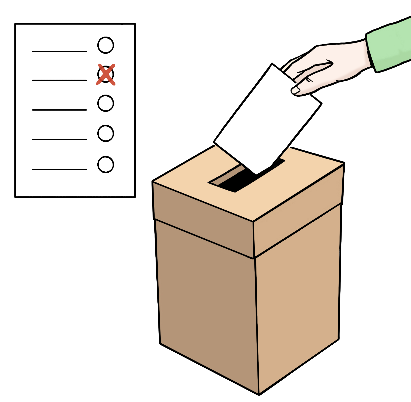 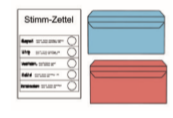 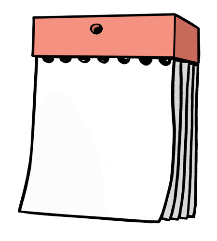 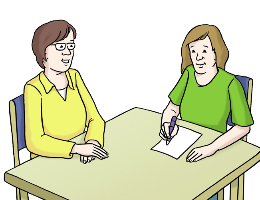 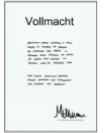 Vielleicht brauchen Beschäftigte Hilfe beim Wählen.Dann schicken diese Beschäftigten an den 
Wahl-Vorstand eine Info zur Assistenz Dann bekommen diese Beschäftigten eine Assistenz.Die Assistenz-Person kennt die Regeln für die Assistenz bei der Wahl. Sie schreibt an den Wahl-Vorstand die
Erklärung für die Assistenz-Person.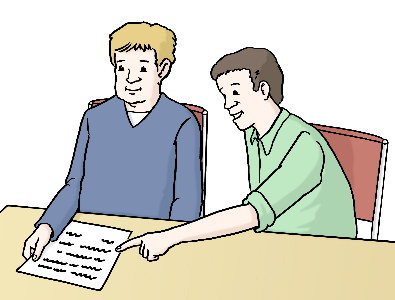 Nach dem WählenDer Wahl-Vorstand zählt die Stimmen.Das wird an diesem Tag gemacht: ….Das Zählen von den Stimmen ist in diesem Raum:  ….Nach dem Zählen von den Stimmen informiert der Wahl-Vorstand über das Ergebnis von der Wahl.Das macht er an diesem Tag: …Das Wahl-Ergebnis wird in diesem Raum gesagt: …Danach sind 2 Wochen Zeit. Bis zu diesem Datum …  kann man sagen: Ich bin nicht einverstanden mit der Wahl.Weil es Fehler bei der Wahl gab. Das nennt man Anfechtung.Anfechtung bedeutet: Mindestens 3 Personen sind gegen die Wahl.Weil es einen Fehler bei der Wahl gab. Sie schicken die Anfechtung an das Kirchen-Gericht…Wenn es keine Anfechtung gibt: Dann ist sicher.  Das ist der neue Werkstatt-Rat. 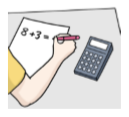 Die Regeln für die Wahl sind aus diesem Text: Diakonie-Werkstätten-Mitwirkungs-Verordnung.Die Abkürzung ist DMWV. Wenn Sie auf die blaue Schrift klicken.Dann kommen Sie auf die Internet-Seite mit diesem Text.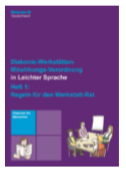 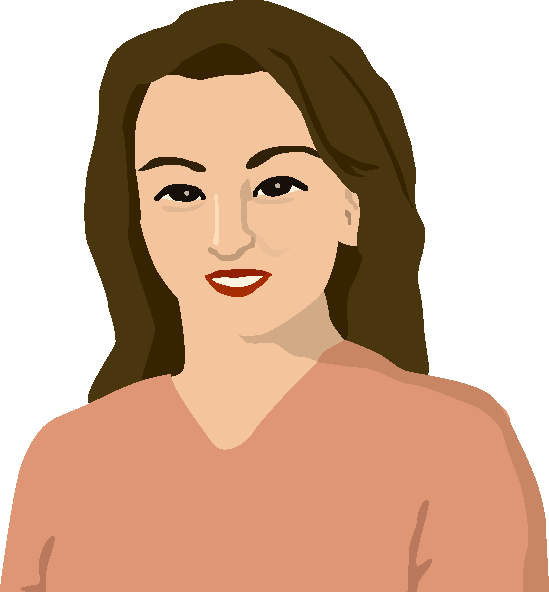 NameVornameGruppeVorsitzende/rVorsitzende/r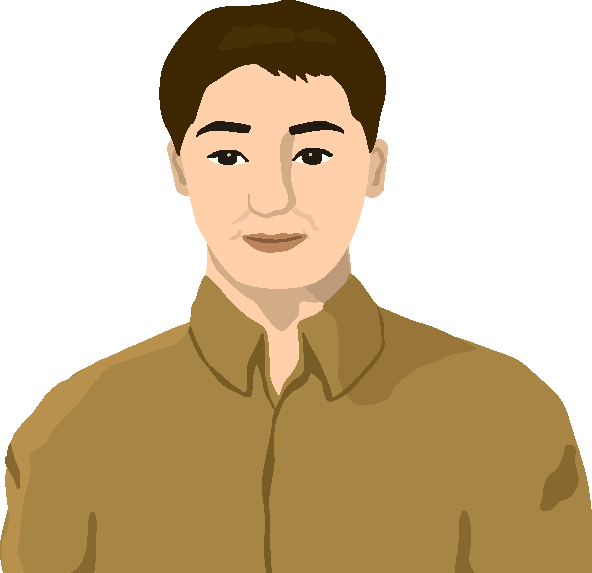 NameVornameGruppeMitgliedMitglied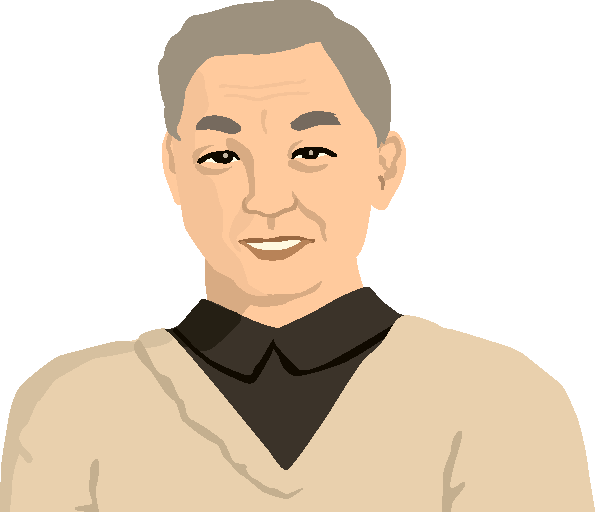 NameVornameGruppeMitgliedMitgliedNameVornameGruppeVorsitzende/rVorsitzende/rNameVornameGruppeMitgliedMitgliedNameVornameGruppeMitgliedMitglied